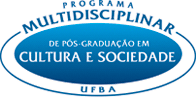 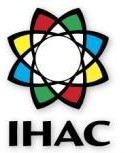      UNIVERSIDADE FEDERAL DA BAHIA      INSTITUTO DE HUMANIDADES, ARTES E CIÊNCIAS             PROGRAMA MULTIDISCIPLINAR DE PÓS-GRADUAÇÃO EM CULTURA E SOCIEDADESELEÇÃO 2021DOUTORADO- Edital 01/2020O Programa Multidisciplinar de Pós-Graduação em Cultura e Sociedade da Universidade Federal da Bahia torna pública a RELAÇÃO DE APROVADAS/OS APÓS RECURSOS NA 1ª ETAPA DE SELEÇÃO – AVALIAÇÃO DE PROJETOS  Comissão de Seleção do DoutoradoCANDIADATO/A1ANA LETÍCIA BURITY DA SILVA2ANDRÉ GOMES FELIPE3CLAUDIA ROCHA ALMEIDA4CLÁUDIO CARVALHO MOREIRA5CRISTIANE CLÉCIA JUNQUEIRA DA SILVA DE CARVALHO6DANIEL MENDES DA SILVA SANTANA7DANIELA DE ANDRADE SOUZA8DANILO DE SANTANA CARDÔSO9DENISE FIRMO RODRIGUES MARINHO            10EDSON RODRIGUES DE SOUZA11EVA REGINA DO NASCIMENTO LOPES12FERNANDA GONCALVES CALDAS13HELENA GABRIELLE SOUZA RIBEIRO14HORTÊNCIA SILVA NEPOMUCENO DOS SANTOS15JANINE PEREIRA FALCÃO DE OLIVEIRA16JULIA TORRES DOS SANTOS17KEVIN HACLING ALVES GOMES18LEONARDO TRINDADE ARAÚJO19MARIANA PINTO MIRANDA20MÁRIO GONZAGA JORGE JUNIOR21MARIZANGELA MARIA DE SÁ22MARYJANE ALELUIA OLIVEIRA23MAURICIO JESUS OLIVEIRA24MEG SAIARA SILVA RIBEIRO DE MACEDO25NAIARA MOURA PINTO26NARA DA CUNHA PESSOA27PAULO ROGÉRIO COSTA DE OLIVEIRA28POLIANA LIMA BICALHO29RAFAEL LIMA SILVA SOARES30RAISSA CONRADO BIRIBA31RITA DE CÁSSIA LEITÃO SANTOS32ROZANI UCHOA SILVA33SAINT CLAIR RODRIGUES NOGUEIRA FILHO34SCYLA PINTO COSTA PIMENTA35STELA GLEIDE OLIVEIRA SANTANA DILAGO36SURAMA SULAMITA RODRIGUES DE LEMOS37TÂMARA ROSSENE ANDRADE BOMFIM38TÁSSIA CATARINA GUIMARÃES DA SILVA CARVALHO39VANESSA TONELLI DA SILVA40VANHISE DA SILVA RIBEIRO41VIVIAN CAMPOS